 Little Bees Children Self Help Group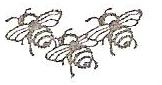 P.O. BOX 54048-00200, Nairobi Mobile: 0722-455222Email: slittlebees@yahoo.com 14th May 2012FROM: BELINDA ACHIENG TO: SPONSOR MAGGASTINADear Sponsor Maggastina,RE: DAP REPORT FROM JANUARY TO APRIL 2012Hoping our greetings will find you well. In Kenya we have plenty of rain, all roads are full of floods, sewages have busted, roads are full garbage. Same way to Little Bees School is also flooded. Belinda Achieng is a polite girl with less talks. Belinda is doing well in class one. She is always busy but like maths most. Belinda was happy when she saw herself taken in a vide by Alex De Rocha. Belinda ahs been well on health, she had no problem. She is always remember you and sees your picture in Little Bees library, seeing you singing. Thank you. Yours sincerely, Lucy Odipo.